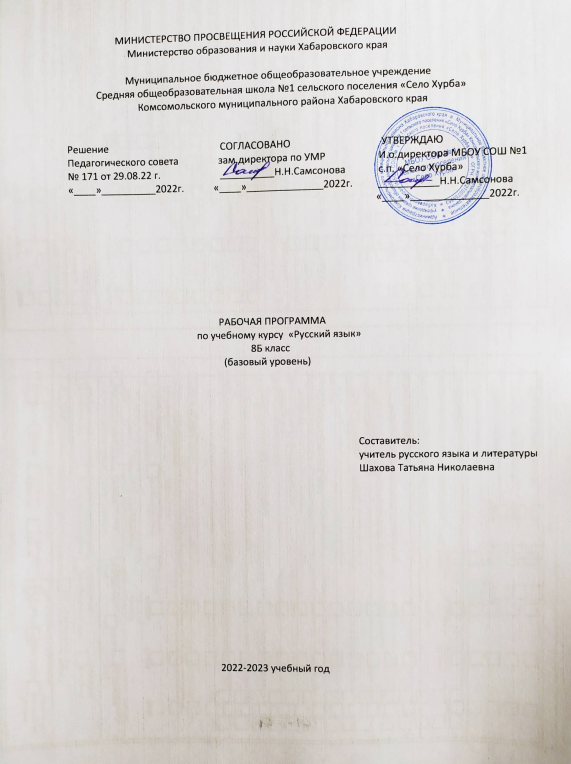 Пояснительная запискаРабочая программа по русскому языку для  8 класса составлена на основе следующих нормативно –  правовых  документов:Федеральный закон от 29.12.2012 г. № 273-ФЗ «Об образовании в Российской Федерации» (с изм., внесенными Федеральными законами от 04.06.2014 г. № 145-ФЗ; от 06.04.2015 г. № 68-ФЗ).  Приказ Министерства образования и науки Российской Федерации от 05.03.2004 г. № 1089 «Об утверждении Федерального компонента государственного образовательного стандарта начального общего, основного общего и среднего (полного) общего образования»Приказ Министерства образования и науки Российской Федерации от 07.07.2005 г. №03-126 «О примерных программах по учебным предметам федерального базисного учебного плана»Приказ Министерства образования и науки Российской Федерации от 31.03.2014 г. №253 «Об утверждении Федерального перечня учебников, рекомендуемых к использованию при реализации имеющих государственную аккредитацию образовательных программ начального общего, основного общего, среднего общего образования» (в ред. Приказов Минобрнауки России от 08.06.2015 г. № 576; от 28.12.2015 г. № 1529; от 26.01.2016 г. №38).Авторская  программа  под редакцией М.М.Разумовской. Рабочая программа по русскому языку для 8 класса представляет собой целостный документ, включающий следующие разделы:титульный лист;пояснительная записка;содержание программы учебного курса;учебно-тематический план;календарно-тематическое планирование;требования к уровню подготовки обучающихся;характеристика контрольно-измерительных материалов;учебно-методическое обеспечение предмета и перечень рекомендуемой литературы (основной и дополнительной) для учителя и обучающихся.библиографический поиск, извлекать информацию из различных источников, умение работать с текстом), организационные (умение формулировать цель деятельности, планировать ее, осуществлять самоконтроль, самооценку, самокоррекцию). Общая характеристика учебного предмета.Язык по своей специфике и социальной значимости – явление уникальное: он является средством общения и формой передачи информации, средством хранения и усвоения знаний, частью духовной культуры русского народа, средством приобщения к богатствам русской культуры и литературы.Русский язык – государственный язык Российской Федерации, средство межнационального общения и консолидации народов России.Владение родным языком, умение общаться, добиваться успеха в процессе коммуникации являются теми характеристиками личности, которые во многом определяют достижения человека практически во всех областях жизни, способствуют его социальной адаптации к изменяющимся условиям современного мира.В системе школьного образования учебный предмет «Русский язык» занимает особое место: является не только объектом изучения, но и средством обучения. Как средство познания действительности русский язык обеспечивает развитие интеллектуальных и творческих способностей ребенка, развивает его абстрактное мышление, память и воображение, формирует навыки самостоятельной учебной деятельности, самообразования и самореализации личности. Будучи формой хранения и усвоения различных знаний, русский язык неразрывно связан со всеми школьными предметами и влияет на качество усвоения всех других школьных предметов, а в перспективе способствует овладению будущей профессией.                                                                                                                                                                  Содержание обучения русскому языку отобрано и структурировано на основе компетентностного подхода. В соответствии с этим в 8 классе формируются и развиваются коммуникативная, языковая, лингвистическая (языковедческая) и культуроведческая компетенции.Коммуникативная компетенция – овладение всеми видами речевой деятельности и основами культуры устной и письменной речи, базовыми умениями и навыками использования языка в жизненно важных для данного возраста сферах и ситуациях общения.Языковая и лингвистическая (языковедческая) компетенции – освоение необходимых знаний о языке как знаковой системе и общественном явлении, его устройстве, развитии и функционировании; овладение основными нормами русского литературного языка; обогащение словарного запаса и грамматического строя речи учащихся; формирование способности к анализу и оценке языковых явлений и фактов, необходимых знаний о лингвистике как науке и ученых-русистах; умение пользоваться различными лингвистическими словарями.Культуроведческая компетенция – осознание языка как формы выражения национальной культуры, взаимосвязи языка и истории народа, национально-культурной специфики русского языка, владение нормами русского речевого этикета, культурой межнационального общения.Курс русского языка для 8 класса направлен на совершенствование речевой деятельности учащихся на основе овладения знаниями об устройстве русского языка и особенностях его употребления в разных условиях общения, на базе усвоения основных норм русского литературного языка, речевого этикета. Учитывая то, что сегодня обучение русскому языку происходит в сложных условиях, когда снижается общая культура населения, расшатываются нормы литературного языка, в программе усилен аспект культуры речи. Содержание обучения ориентировано на развитие личности ученика, воспитание культурного человека, владеющего нормами литературного языка, способного свободно выражать свои мысли и чувства в устной и письменной форме, соблюдать этические нормы общения. Рабочая  программа предусматривает формирование таких жизненно важных умений, как различные виды чтения, информационная переработка текстов, поиск информации в различных источниках, а также способность передавать ее в соответствии с условиями общения. Доминирующей идеей курса является интенсивное речевое и интеллектуальное развитие учащихся. Русский язык представлен в программе перечнем не только тех дидактических единиц, которые отражают устройство языка, но и тех, которые обеспечивают речевую деятельность. Каждый тематический блок программы включает перечень лингвистических понятий, обозначающих языковые и речевые явления, указывает на особенности функционирования этих явлений и называет основные виды учебной деятельности, которые отрабатываются в процессе изучения данных понятий. Таким образом, программа создает условия для реализации деятельностного подхода к изучению русского языка в школе.Курс реализует идею синтеза всестороннего речевого развития со специальной лингвистической подготовкой и содержит два раздела: систематический курс языка с правописанием и элементами культуры речи и раздел «Речь», включающий понятия речи, стилей речи, типов речи, текста. Причем эти разделы изучаются не в линейном порядке, а в перемежающемся режиме. Речевой аспект явственно обозначен как с помощью сквозных направлений, так и применительно к отдельным разделам и темам. Усилен и семантический аспект в подаче лингвистического материала на всех уровнях языка. На протяжении всего учебного года формируются и закрепляются положительное отношение к учебе, настрой на изучение родного языка наличием нетрадиционных заданий, эталонных в речевом отношении текстов, доступных для детей форм подачи лингвистических знаний.Описание места предмета «Русский язык» в учебном плане.На изучение русского языка по базисному учебному плану в 8 классе отводится 3 часа в неделю, 102 часа в год.Общеучебные умения, навыки и способы деятельности.      Направленность курса на интенсивное речевое и интеллектуальное развитие создает условия и для реализации надпредметной функции, которую русский язык выполняет в системе школьного образования. В процессе обучения ученик получает возможность совершенствовать общеучебные умения, навыки, способы деятельности, которые базируются на видах речевой деятельности и предполагают развитие речемыслительных способностей. В процессе изучения русского (родного) языка совершенствуются и развиваются следующие общеучебные умения: коммуникативные (владение всеми видами речевой деятельности и основами культуры устной и письменной речи, базовыми умениями и навыками использования языка в жизненно важных для учащихся сферах и ситуациях общения), интеллектуальные (сравнение и сопоставление, соотнесение, синтез, обобщение, абстрагирование, оценивание и классификация).Содержание программы учебного предмета.                                                                                                                                                                                                                                                         В программу включено изучение таких разделов, как «Язык. Речь. Правописание. Культура речи», «Синтаксис и Пунктуация. Словосочетание и предложение», «Двусоставное предложение. Главные и второстепенные члены предложения», «Текст», «Предложение с однородными членами», « Предложения с обращениями, вводными словами, словосочетаниями, предложениями и вставными конструкциями», «Предложения с обособленными членами», « Синтаксические конструкции с чужой речью». Продолжается изучение раздела «Речь», где учащиеся знакомятся со стилями и типами речи и их признаками, учатся строить тексты разных стилей и типов.Вводный урок о русском языке. Русский Язык в семье славянских народов.Знать: роль русского языка как национального языка русского народа, отражение в языке культуры и истории народа.Уметь: объяснить с помощью словаря значение слов с национально-культурным компонентом. Повторение и обобщение изученного в 5-7 классах.Развитие речи. Стили речи. Повторение орфографии и морфологии: написание н-нн в суффиксах. Слитное – раздельное написание не и ни с разными частями речи. Дефисное написание слов. Написание наречий и их омонимов других частей  речи. Типы речи. Способы и средства связи предложений в тексте.Знать основные признаки частей речи.  Основные правила написания не с разными частями речи.  Основные нормы русского литературного языка (грамматические и орфографические)Уметь: анализировать языковой материал,  опознавать языковые единицы, проводить различные виды их анализа; соблюдать в практике письма основные правила орфографии.определять условия выбора нужной орфограммы; соблюдать в практике письма основные правила орфографии. различать стили речи; определять тему, основную мысль текста; анализировать структуру и языковые особенности текста. Использовать: изученные орфограммы при написании; соблюдать основные правила орфографии. Синтаксис  и пунктуацияСловосочетание и предложение как основные единицы синтаксиса Основные признаки словосочетания; смысловая и грамматическая связь главного и зависимого слова в словосочетании. Основные виды словосочетаний по морфологическим свойствам главного слова: именные, глагольные, наречные. Типы связи слов в словосочетании: согласование, управление, примыкание. Нормы сочетания слов и их нарушения в речи. Выбор падежной формы управляемого слова, предложно-падежной формы управляемого существительного.Знать основные разделы русского языка; особенности подчинительной и сочинительной связи. Строение словосочетаний, отношения между компонентами словосочетания; отличие от слова и предложения; способы выражения.Уметь вычленять словосочетание из предложения; определять различие между сочинительной и подчинительной связью. Определять способ подчинительной связи по вопросу; опознавать языковые единицы, проводить различные виды их анализа.Использовать: полученные знания при построении словосочетаний, предложений.Предложение как основная единица языка.Главные и второстепенные члены предложенияПредложение как основная единица синтаксиса и как минимальное речевое высказывание. Основные признаки предложения и его отличия от других языковых единиц.Виды предложений по цели высказывания: невопросительные (повествовательные, побудительные) и вопросительные. Виды предложений по эмоциональной окраске: невосклицательные и восклицательные. Интонационные и смысловые особенности повествовательных, побудительных, вопросительных, восклицательных предложений.Предложения утвердительные и отрицательные.Синтаксическая структура предложения. Грамматическая (предикативная) основа предложения. Предложения простые и сложные.Синтаксическая структура простого предложения. Главные члены двусоставного предложения. Способы выражения подлежащего. Виды сказуемого: простое глагольное, составное глагольное, составное именное сказуемое, способы их выражения. Особенности связи подлежащего и сказуемого.Второстепенные члены предложения: Определение (согласованное, несогласованное; приложение как разновидность определения), дополнение (прямое и косвенное), обстоятельство. Способы выражения второстепенных членов предложения. Трудные случаи согласования определений с определяемым словом.Знать и пояснять функцию главных членов предложения. Знать, что такое подлежащее; правило постановки тире между подлежащим и сказуемым; роль второстепенных членов предложения. Знать, что такое определение, виды определений. Знать, что такое приложение; дополнение, виды и способы выражения дополнения; обстоятельство; знать разряды обстоятельств, способы их выражения. Знать, что такое интонация, ее элементы.Уметь: соблюдать правила написания приложений, отличать подлежащее от дополнения, выраженного в омонимичной форме.Использовать: изученные правила,  правильно и уместно употреблять определения, обстоятельства, дополнения  в речи, правильно употреблять знаки препинания в предложении со сравнительным оборотом, определять второстепенные члены предложения и их функцию в предложенииОдносоставные предложения. Главный член односоставного предложения. Основные группы односоставных предложений: определенно-личные, неопределенно-личные, безличные, назывные. Их структурные и смысловые особенности. Вопрос об обобщенно-личных предложениях. Наблюдение за особенностями употребления односоставных предложений в устной и письменной речи. Синонимия односоставных и двусоставных предложений.Предложения распространенные и нераспространенные. Предложения полные и неполные. Наблюдение за употреблением неполных предложений в устных и письменных текстах.Знать: роль односоставных предложений в речи, их значение; знать их виды: четыре глагольных и назывное. Знать особенности употребления в речи определенно-личных предложений, формы сказуемого; Понимать назначение неполных предложений в общении;Уметь: опознавать односоставные предложения в тексте, опознавать неполные предложения в тексте и грамотно употреблять в собственных высказываниях.Использовать: верно, а также уместно употреблять односоставные  предложения  в собственных высказываниях. Иметь навык грамотного пунктуационного оформления неполных предложений. Уметь использовать в речи односоставные предложенияПредложения с однородными членами Средства связи однородных членов предложения. Интонационные и пунктуационные особенности предложений с однородными членами. Однородные и неоднородные определения. Стилистические особенности предложений с однородными членами. Синонимия простых предложений с однородными членами и сложносочиненных предложений. Употребление сказуемого при однородных подлежащих. Нормы сочетания однородных членов.Знать, какие члены предложения считаются однородными и каковы их особенности. . Знаки препинания в предложениях с однородными членами без обобщающих слов. Общее представление о пунктуации при однородных членах, соединенных бессоюзной и союзной связью Отличие простого предложения с однородными членами, соединенными неповторяющимся союзом и, да(=и) от сложного предложения с аналогичной связью. Знать группы сочинительных союзов по их значению: соединительные, противительные, разделительные.Уметь схематически передавать синтаксические структуры с однородными членами. Опознавать виды связи, грамотно интонировать соотв. предложения. Оформлять пунктуацию предложений с данными видами связи. Правильно ставить знаки препинания в предложении с однородными членами предложения.Использовать: Владеть интонацией перечисления. Анализировать написанное, объяснять неправильное написаниеОбращение, его функции и способы выражения. Вводные конструкции (слова, словосочетания, предложения) Интонация предложений с обращением. Наблюдение за употреблением обращений в разговорной речи, языке художественной литературы и официально-деловом стиле.Группы вводных конструкций по значению. Синонимия вводных конструкций. Использование вводных слов как среде гва связи предложений и смысловых частей текста. Наблюдение за использованием вводных конструкций в устных и письменных текстах.Вставные конструкции. Особенности употребления вставных конструкций.Знать: о вставных конструкциях и их смысловых отличиях от вводных слов и предложений. Уметь: опознавать вставные конструкции, расставлять знаки препинания на письме.Использовать: находить в тексте обращения и водные слова и правильно выделять их на письмеПредложения с обособленными членами. Обособленное определение и приложение. Обособленное обстоятельство. Правильное построение предложений с причастным и деепричастным оборотами. Уточняющие, поясняющие, присоединительные члены предложения, их смысловые и интонационные особенности. Наблюдение над употреблением предложений с обособленными членами в устных и письменных текстах.Знать:  об обособлении как способе придать второстепенному члену предложения относительную смысловую значимость в высказывании. Уметь: анализировать написанное, объяснять неправильное написание слов. Характеризовать разные признаки обособленных оборотов. Уметь опознавать обособленные члены, выраженные причастными и деепричастными оборотами, правильно писать предложения с обособленными членами предложенияИспользовать: Обособленные члены предложения в своей речи.Способы передачи чужой речи: прямая и косвенная речь. Синонимия предложений с прямой и косвенной речью. Использование разных способов цитирования в собственных речевых высказываниях.Знать, что такое прямая речь. Иметь представление о косвенной речи. Иметь представление о цитировании.Уметь правильно оформлять прямую речь и диалог на письме. Уметь правильно произносить фразы с прямой речью, анализировать написанное, объяснять неправильное написание слов. Уметь правильно трансформировать предложения с прямой речью в косвенную и наоборот. Уметь цитировать различные устные и письменные высказывания с соблюдением норм письменной и устной речи.Использовать: пользоваться схемами при обозначении предложений с прямой речью. Применять цитирование в своей речи.. Повторение и систематизация изученного в 8 классе.Учебно-тематический планКалендарно-тематическое планирование.Требования к уровню подготовки учащихся 8 класса В результате изучения русского языка ученик должензнать/понимать:• роль русского языка как национального языка русского народа, государственного языка Российской Федерации и средства межнационального общения;• смысл понятий: речь устная и письменная; монолог, диалог; сфера и ситуация речевого общения;• основные признаки разговорной речи, научного, публицистического, официально-делового стилей, языка художественной литературы;• особенности основных жанров научного, публицистического, официально-делового стилей и разговорной речи;• признаки текста и его функционально-смысловых типов (повествования, описания, рассуждения);• основные единицы языка, их признаки;• основные нормы русского литературного языка (орфоэпические, лексические, грамматические, орфографические, пунктуационные); нормы речевого этикета;уметь:• различать разговорную речь, научный, публицистический, официально-деловой стили, язык художественной литературы;• определять тему, основную мысль текста, функционально-смысловой тип и стиль речи; анализировать структуру и языковые особенности текста;• опознавать языковые единицы, проводить различные виды их анализа;• объяснять с помощью словаря значение слов с национально-культурным компонентом;аудирование и чтение• адекватно понимать информацию устного и письменного сообщения (цель, тему текста, основную, дополнительную, явную и скрытую информацию);• читать тексты разных стилей и жанров; владеть разными видами чтения (изучающее, ознакомительное, просмотровое);• извлекать информацию из различных источников, включая средства массовой информации; свободно пользоваться лингвистическими словарями, справочной литературой;говорение и письмо• воспроизводить текст с заданной степенью свернутости (план, пересказ, изложение, конспект);• создавать тексты различных стилей и жанров (отзыв, аннотация, реферат, выступление, письмо, расписка, заявление);• осуществлять выбор и организацию языковых средств в соответствии с темой, целями, сферой и ситуацией общения;• владеть различными видами монолога (повествование, описание, рассуждение) и диалога (побуждение к действию, обмен мнениями, установление и регулирование межличностных отношений);• свободно, правильно излагать свои мысли в устной и письменной форме, соблюдать нормы построения текста (логичность, последовательность, связность, соответствие теме и др.); адекватно выражать свое отношение к фактам и явлениям окружающей действительности, к прочитанному, услышанному, увиденному;• соблюдать в практике речевого общения основные произносительные, лексические, грамматические нормы современного русского литературного языка;• соблюдать в практике письма основные правила орфографии и пунктуации;• соблюдать нормы русского речевого этикета; уместно использовать паралингвистические (внеязыковые) средства общения;• осуществлять речевой самоконтроль; оценивать свою речь с точки зрения её правильности, находить грамматические и речевые ошибки, недочеты, исправлять их; совершенствовать и редактировать собственные тексты;• использовать приобретенные знания и умения в практической деятельности и повседневной жизни для:• осознания роли родного языка в развитии интеллектуальных и творческих способностей личности; значения родного языка в жизни человека и общества;• развития речевой культуры, бережного и сознательного отношения к родному языку, сохранения чистоты русского языка как явления культуры;• удовлетворения коммуникативных потребностей в учебных, бытовых, социально-культурных ситуациях общения;• увеличения словарного запаса; расширения круга используемых грамматических средств; развития способности к самооценке на основе наблюдения за собственной речью;• использования родного языка как средства получения знаний по другим учебным предметам и продолжения образования.Характеристика контрольно-измерительных материалов. Рекомендации по оценке знаний, умений и навыков учащихся по русскому языку.Опираясь на эти рекомендации, учитель оценивает знания, умения и навыки учащихся с учетом их индивидуальных особенностей.1. Содержание и объем материала, подлежащего проверке, определяется программой. При проверке усвоения материала нужно выявлять полноту, прочность усвоения учащимися теории и умения применять ее на практике в знакомых и незнакомых ситуациях.2. Основными формами проверки знаний и умений, учащихся по русскому языку являются письменная контрольная работа и устный опрос.                                                         3.Оценка ответа учащихся при устном и письменном опросе производится по пятибалльной системе.                                                                                                                                                                                                                                                4. За учебную четверть и учебный год ставится итоговая оценка.  Она является единой и отражает в обобщенном виде все стороны подготовки ученика по русскому языку: усвоение теоретического материала, овладение умениями, речевое развитие, уровень орфографической и пунктуационной грамотности.      Итоговая оценка не должна выводиться механически, как среднее арифметическое предшествующих оценок.  Решающим при ее определении следует считать фактическую подготовку ученика по всем показателям ко времени выведения этой оценки.  Однако для того чтобы стимулировать серьезное отношение учащихся к занятиям на протяжении всего учебного года, при выведении итоговых оценок необходимо учитывать результаты их текущей успеваемости.      При выведении итоговой оценки преимущественное значение придается оценкам, отражающим степень владения навыками (орфографическими, пунктуационными, речевыми).  Поэтому итоговая оценка за грамотность не может быть положительной, если на протяжении четверти (года)  большинство контрольных диктантов, сочинений, изложений за орфографическую, пунктуационную, речевую грамотность оценивалась баллом «2» или «1».       Нормативы оценок за устные ответы и письменные работы учащихся 5 – 9 классов нерусской национальности, обучающихся в массовых школах по программам и учебникам для русских школ, могут увеличиваться на 1 – 2 ошибки, допустимые для соответствующей оценки, или  оцениваться в соответствии с «Нормами оценки знаний, умений и навыков учащихся национальных (нерусских) школ по русскому языку», утвержденными Министерством образования и науки РФ.Нормы оценки знаний, умений и навыков обучающихся«Нормы оценки…» призваны обеспечить одинаковые требования к знаниям, умениям и навыкам учащихся по русскому языку. В них устанавливаются:1) единые критерии оценки различных сторон владения устной и письменной формами русского языка (критерии оценки орфографической и пунктуационной грамотности, языкового оформления связного высказывания, содержания высказывания);2) единые нормативы оценки знаний, умений и навыков;3) объем различных видов контрольных работ;4) количество отметок за различные виды контрольных работ.Ученикам предъявляются требования только к таким умениям и навыкам, над которыми они работали или работают к моменту проверки. На уроках русского языка проверяются:1) знание полученных сведений о языке;2) орфографические и пунктуационные навыки;3) речевые умения.Оценка устных ответов учащихсяУстный опрос является одним из основных способов учета знаний учета учащихся по русскому языку. Развернутый ответ ученика должен представлять собой связное, логически последовательное сообщение на определенную тему, показывать его умение применять определения, правила в конкретных случаях.При оценке ответа ученика надо руководствоваться следующими критериями:1) полнота и правильность ответа;2) степень осознанности, понимания изученного;3) языковое оформление ответа.Оценка «5» ставится, если ученик1) полно излагает изученный материал, дает правильное определение языковых понятий;2) обнаруживает понимание материала, может обосновать свои суждения, применить знания на практике, привести необходимые примеры не только по учебнику, но и самостоятельно составленные;3) излагает материал последовательно и правильно с точки зрения норм литературного языка.Оценка «4» ставится, если ученик дает ответ, удовлетворяющий тем же требованиям, что и для оценки «5», но допускает 1-2 ошибки, которые сам же исправляет, и 1-2 недочета в последовательности и языковом оформлении излагаемого.Оценка «3» ставится, если ученик обнаруживает знание и понимание основных положений данной темы, но1) излагает материал неполно и допускает неточности в определении понятий или формулировке правил;2) не умеет достаточно глубоко и доказательно обосновать свои суждения и привести свои примеры;3) излагает материал непоследовательно и допускает ошибки в языковом оформлении излагаемого.Оценка «2» ставится, если ученик обнаруживает незнание большей части соответствующего раздела изучаемого материала, допускает ошибки в формулировке определений и правил, искажающие их смысл, беспорядочно и неуверенно излагает материал. Оценка «2» отмечает такие недостатки в подготовке ученика, которые являются серьезным препятствием к успешному овладению последующим материалом.Оценка «1» ставится, если ученик обнаруживает полное незнание или непонимание материала.Оценка («5»,»4»,»3») может ставиться не только за единовременный ответ (когда на проверку подготовки ученика отводится определенное время), но и за рассредоточенный во времени, то есть за сумму ответов, данных учеником на протяжении урока ( выводится поурочный балл), при условии, если в процессе урока не только заслушивались ответы учащегося, но и осуществлялась проверка его умения применять знания на практике.Оценка диктантовДиктант – одна из основных форм проверки орфографической и пунктуационной грамотности.Для диктантов целесообразно использовать связные тексты, которые должны отвечать нормам современного литературного языка, быть доступными по содержанию учащимся данного класса.Объем диктанта устанавливается для 8 класса – 120-140 слов. При подсчете слов учитываются как самостоятельные, так и служебные слова.Контрольный словарный диктант проверяет усвоение слов с непроверяемыми и труднопроверяемыми орфограммами. Для 8 класса он состоит из 30 – 35 слов.Диктант, имеющий целью проверку подготовки учащихся по определенной теме, должен включать основные орфограммы или пунктограммы этой темы, а также обеспечивать выявление прочности ранее приобретенных навыков. Итоговые диктанты, проводимые в конце четверти и года, проверяют подготовку учащихся, как правило, по всем изученным темам.Для контрольных диктантов следует подбирать такие тексты, в которых изучаемые в данной теме орфограммы и пунктограммы были бы представлены не менее 2-3 случаями. Из изученных ранее орфограмм и пунктограмм включаются основные: они должны быть представлены 1-3 случаями. В целом количество проверяемых орфограмм не должно превышать в 8 классе 25 различных орфограмм и 8-10 пунктограммы.До конца первой четверти сохраняется объем текста, рекомендованный для предыдущего класса: 110-120 слов в контрольном диктанте, 25-30 слов в словарном диктанте.При оценке диктанта исправляются, но не учитываются орфографические и пунктуационные ошибки:в переносе слов;на правила, которые не включены в школьную программу;на еще не изученные правила;в словах с непроверяемыми написаниями, над которыми не проводилась специальная работа;в передаче авторской пунктуации.Исправляются, но не учитываются описки, неправильные написания, искажающие звуковой облик слова, например: «рапотает» (вместоработает), «дулпо» (вместо дупло), «мемля» (вместо земля).При оценке диктантов важно также учитывать характер ошибки. Среди ошибок следует выделять негрубые, то есть не имеющие существенного значения для характеристики грамотности. При подсчете ошибок две негрубые считаются за одну. К негрубым относятся ошибки:в исключениях из правил;в написании большой буквы в составных собственных наименованиях;в случаях слитного и раздельного написания приставок в наречиях, образованных от существительных с предлогами, правописание которых не регулируется правилами;в случаях раздельного и слитного написания НЕ с прилагательными и причастиями, выступающими в роли сказуемого;в написании Ы иИ после приставок;в случаях трудного различия НЕ и НИ (Куда он только не обращался! Куда он ни обращался, никто не мог дать ему ответ. Никто иной не …; не кто иной как; ничто иное не…; не что иное как и др.);в собственных именах нерусского происхождения;в случаях, когда вместо одного знака препинания поставлен другой;в пропуске одного из сочетающихся знаков препинания или в нарушении их последовательности.Необходимо учитывать также повторяемость и однотипность ошибок. Если ошибка повторяется в одном и том же слове или в корне однокоренных слов, то она считается за одну ошибку.Однотипными считаются ошибки на одно правило, если условия выбора правильного написания заключены в грамматических (в армии, в роще; колют, борются) в фонетических (пирожок, сверчок) особенностях данного слова.Не считаются однотипными ошибками на такое правило, в котором для выяснения правильного написания одного слова требуется подобрать другое (опорное) слово или его форму (вода – воды, рот – ротик, грустный – грустить, резкий – резок).Первые три однотипные ошибки считаются за одну ошибку, каждая следующая подобная ошибка учитывается как самостоятельная.Примечание. Если в одном непроверяемом слове допущены 2 и более ошибок, то все они считаются за одну ошибку.При наличии в контрольном диктанте более 5 поправок (исправление неверного написания на верное) оценка снижается на 1 балл. Отличная оценка не выставляется при наличии 3-х и более исправлений.Диктант оценивается одной отметкой.Оценка «5» выставляется за безошибочную работу, а также при наличии в ней одной негрубой орфографической или одной негрубой пунктуационной ошибки.Оценка «4» выставляется при наличии в диктанте двух орфографических и двух пунктуационных ошибок, или 1 орфографической и 3-х пунктуационных ошибок или 4-х пунктуационных ошибок при отсутствии орфографических ошибок. Оценка «4» может выставляться при 3-х орфографических ошибках, если среди них есть однотипные.Оценка «3» выставляется за диктант, в котором допущены 4 орфографические и 4 пунктуационные ошибки или 3 орфографические и 5 пунктуационных ошибок или 7 пунктуационных ошибок при отсутствии орфографических ошибок. Оценка «3» может быть поставлена также при наличии 6 орфографических и 6 пунктуационных ошибок, если среди тех и других имеются однотипные и негрубые ошибки.Оценка «2» выставляется за диктант, в котором допущено до 7 орфографических и 7 пунктуационных ошибок, или 6 орфографических и 8 пунктуационных ошибок, или 5 орфографических и 9 пунктуационных ошибок, или 8 орфографических и 6 пунктуационных ошибок. При большем количестве ошибок диктант оценивается баллом «1».При некоторой вариативности количества ошибок, учитываемых при выставлении оценки за диктант, следует принимать во внимание предел, превышение которого не позволяет выставлять данную оценку. Таким пределом является для оценки «4» 2 орфографические ошибки, для оценки «3» - 4 орфографические ошибки (для 5 класса – 5 орфографических ошибок), для оценки «2» - 7 орфографических ошибок.В комплексной контрольной работе, состоящей из диктанта и дополнительного (фонетического, лексического, орфографического, грамматического) задания, выставляются 2 оценки за каждый вид работы.Грамматическое задание оценивается отдельной оценкой.Оценка «5» ставится, если ученик выполнил все задания верно.Оценка «4» ставится, если ученик выполнил правильно не менее ¾ задания.Оценка «3» ставится за работу, в которой правильно выполнено не менее половины заданий.Оценка «2» ставится за работу, в которой не выполнено более половины заданий.Оценка «1» ставится, если ученик не выполнил ни одного задания.Примечание. Орфографические и пунктуационные ошибки, допущенные при выполнении дополнительных заданий, учитываются при выведении оценки за диктант.Оценка контрольного словарного диктантаОценка «5» ставится за диктант, в котором нет ошибок.Оценка «4» ставится за диктант, в котором ученик допустил 1-2 ошибки.Оценка «3» ставится за диктант, в котором допущено 3-4 ошибки.Оценка «2» ставится за диктант, в котором допущено до 7 ошибок.Оценка сочинений и изложенийСочинения и изложения – основные формы проверки умения правильно и последовательно излагать мысли, уровня речевой подготовки учащихся.Сочинения и изложения в 8 классе проводятся в соответствии с требованиями раздела программы «Развития навыков связной речи».Примерный объем текста для подробного изложения в 8 классе – 250-300 слов. Примерный объем сочинений в 8 классе – 2 – 2,5 страницы.С помощью сочинений и изложений проверяются:1) умение раскрывать тему;2) умение использовать языковые средства в соответствии со стилем, темой и задачей высказывания;3) соблюдение языковых норм и правил правописания.Любое сочинение и изложение оценивается двумя отметками: первая ставится за содержание и речевое оформление, вторая – за грамотность, т.е. за соблюдение орфографических, пунктуационных и языковых норм. Обе оценки считаются оценками по русскому языку, за исключением случаев, когда проводится работа, проверяющая знания учащихся по литературе. В этом случае первая оценка (за содержание и речь) считается оценкой по литературе.Содержание сочинения и изложения оценивается по следующим критериям:соответствие работы ученика теме и основной мысли;полнота раскрытия темы;правильность фактического материала;последовательность изложения.При оценке речевого оформления сочинений и изложений учитывается:Разнообразие словаря и грамматического строя речи;Стилевое единство и выразительность речи;Число речевых недочетов.Грамотность оценивается по числу допущенных учеником ошибок – орфографических, пунктуационных и грамматических.Примечания.      При оценке сочинения необходимо учитывать самостоятельность, оригинальность замысла ученического сочинения, уровень его композиционного и речевого оформления. Наличие оригинального замысла, его хорошая реализация позволяют повысить первую оценку за сочинение на один балл.       Если объем сочинения в полтора – два раза больше указанного в настоящих нормах, то при оценке работы следует исходить из нормативов, увеличенных для отметки «4» на одну, а для отметки «3» на две единицы. Например, при оценке грамотности «4» ставится при 3 орфографических, 2 пунктуационных и 2 грамматических ошибках или при соотношениях: 2 – 3 – 2, 2 – 2 – 3; «3» ставится при соотношениях: 6 – 4 – 4 , 4 – 6 – 4, 4 – 4 – 6. При выставлении оценки «5» превышение объема сочинения не принимается во внимание.     Первая оценка (за содержание и речь) не может быть положительной, если не раскрыта тема высказывания, хотя по остальным показателям оно написано удовлетворительно.На оценку сочинения и изложения распространяются положения об однотипных и негрубых ошибках, а также о сделанных учеником исправлениях, приведенные в разделе «Оценка диктантов».Оценка обучающих работОбучающие работы (различные упражнения и диктанты неконтрольного характера) оцениваются более строго, чем контрольные работы.При оценке обучающихся работ учитывается:1) степень самостоятельности учащегося;2) этап обучения;3) объем работы;4) четкость, аккуратность, каллиграфическая правильность письма.Если возможные ошибки были предупреждены в ходе работы, оценки «5» и «4» ставятся только в том случае, когда ученик не допустил ошибок или допустил, но исправил ошибку. При этом выбор одной из оценок при одинаковом уровне грамотности и содержания определяется степенью аккуратности записи, подчеркиваний и других особенностей оформления, а также наличием или отсутствием описок. В работе, превышающей по количеству слов объем диктантов для данного класса, для оценки «4» допустимо и 2 исправления ошибок.Первая и вторая работа как классная, так и домашняя при закреплении определенного умения или навыка проверяется, но по усмотрению учителя может не оцениваться.Самостоятельные работы, выполненные без предшествовавшего анализа возможных ошибок, оцениваются по нормам для контрольных работ соответствующего или близкого вида.                         Оценка тестовых работ.При проведении тестовых работ по  русскому языку критерии оценок следующие:«5» - 90 – 100 %;«4» - 78 – 89 %;«3» - 60 – 77 %;«2»- менее 59 %Оценочные материалы26.10.17 Контрольный диктант  по теме «Главные члены предложения»Сказочные облакаСегодня весь день плыли по небу необычные облака, подгоняемые ветром. Эти облака – живые существа. Они то забирались ввысь, то опускались, почти касаясь крыш, то превращались в причудливые фантазии. Над цирком они приняли форму бегемота, играющего с мячом, над школой стали раскрытой книгой, а над рекой приобрели светло-голубой оттенок.Люди ходили какие-то радостные, подняв глаза к небу, и улыбались. Сам собою в городе объявился праздник. Все вышли на улицу, а в школах отменили занятия.«Такие облака – это сказка», - говорили люди друг другу и боялись пропустить что-нибудь интересное, потому что все чувствовали: такое бывает только раз в жизни.«Мама, разве море вверху, там плывёт кораблик?» - спрашивал удивлённый чудом мальчик.Весь город, попавший в сказку, стал добрым. Неожиданные облака, словно волшебники. Они помогали людям увидеть прекрасное. Ведь любоваться облаками – это понимать мечту.А ночью, когда все ушли спать, облака опустились и окутали город тёплым, таинственным, серебряным туманом, приносящим сказочные сны.Грамматическое задание.1.Выделите сказуемые и определите их типы: в первом абзаце – 1 вариант; во втором абзаце – 2 вариант.2.Объясните постановку тире между главными членами предложения, графически обозначьте повышение тона и паузу.28.11.17Контрольная работа (тест ) по теме «Предложение»1. Укажите признак, не характерный для предложения:а) основная синтаксическая единица;б) содержит сообщение, вопрос или побуждение;в) представляет собой сочетание двух или нескольких самостоятельных слов;г) характеризуется интонационной и смысловой завершённостью2. В каком варианте правильно указана грамматическая основа предложения: Что впервые заставляет человека взять в руки перо?а) заставляет человека                 б) заставляет взять в) взять перо                                 г) что заставляет взять3. Укажите предложение, в котором нет побуждения:а) Любите книгу – источник знаний!б) Всем прочитать эту книгу сегодня же!в) Прочитал бы ты эту книгу.г) Как интересна эта книга!4. Укажите неверный ответ. По цели высказывания предложения бывают:а) восклицательными                        б) повествовательнымив) побудительными                           г) вопросительными5. Определите предложениеСамому умному философу трудно отвечать на глупые вопросы по составу и по цели высказывания: а) двусоставное, повествовательноеб) односоставное, повествовательноев) двусоставное, побудительноег) односоставное, побудительное6. Укажите признак инверсии (обратного порядка слов в предложении):а) согласованное определение стоит перед определяемым словом, а несогласованное – после него;б) подлежащее предшествует сказуемому;в) перед сказуемым располагается обстоятельство образа действия;г) сказуемое предшествует подлежащему;д) обстоятельство времени стоит в начале предложения7. Укажите соответствие:а) по строению грамматической основы предложения бывают...б) по наличию второстепенных членов предложения бывают...в) по количеству грамматических основ предложения бывают...  1 – простые и сложные;                   2 – односоставные и двусоставные;      3 – распространённые и нераспространённые8. Какое из предложений соответствует схеме  _._._  ‗‗‗‗       ____                                                                           ˜˜˜˜а) Любо в лесу мне бежать.б) Долго-долго падают кленовые листья.в) Вот девочка подняла кудрявую голову.г) С детских лет великий Пушкин мне знаком.Контрольный диктант  по теме «Предложения с однородными членами»     Всё: и день, и природа — великолепно. Солнце не печет, а только греет и окрашивает в бесконечно разнообразные цвета желтеющую и краснеющую зелень леса. Деревья сверху донизу унизаны разноцветными листьями: желтыми, оранжевыми, красноватыми и ярко-красными. Тихо кругом: в глубине леса, на поляне. Слышно лишь, как желтый лист, отделившись от ветки, уже не питающей его своими соками, падает и задевает другие листья, еще не упавшие, но уже пожелтевшие. Они устилают всю землю.
      Куда девались птицы, распевающие от зари до зари? Все прошло, замерло, как замирает этот шорох от падающего листа. Высоко-высоко в голубом небе длинной ломаной линией летят птицы. И птицы, и осенний говор природы, и грезы уходят в невозвратное прошлое. Воротятся опять и птицы, и весенний говор природы, но это будет не тот говор, не те птицы. А грезы не воротятся. (130 слов)      (По Д. Мордовцеву)Грамматическое задание1.Начертите схему предложения:       Все: и день, и природа — великолепно.- 1в, Деревья сверху донизу унизаны разноцветными листьями: желтыми, оранжевыми, красноватыми и ярко-красными. – 2в2.Подчеркните грамматическую основу в предложенияхОни устилают всю землю. - 1вА грезы не воротятся. – 2в 3.Объясните знаки препинания в предложениях:                                                                                                                 Куда девались птицы, распевающие от зари до зари?Контрольный диктант  по теме «Предложения с обращениями», «Предложения с вводными конструкциями»Наука о питании, так же как и кулинарное искусство, имеет свою историю. Без сомнения, первый человек был одновременно и первым поваром. Значит, искусство приготовления пищи старше других искусств?Ещё в каменном веке люди приготовляли пищу, используя огонь. Туши животных зажаривались на раскалённых углях или на вертеле.При раскопках древних поселений находят глиняные горшки, которые считают почтенными предками современных кастрюль. Однако до появления глиняных сосудов пища готовилась в корытах, выдолбленных из камня. Туда насыпали раскалённые камни, доводя таким образом воду до кипения.Тяжела была эта пища! При одной мысли о том, чем питались наши предки, становится как-то не по себе. Но человек тех далёких времён постоянно боролся со всем: с суровой природой, с врагами, болезнями. Надо полагать, такая грубая пища была ему в самый раз. Родиной изощрённого кулинарного искусства, как говорят учёные, является Азия. Впоследствии, постоянно изменяясь, обогащаясь, подвергаясь влиянию мод и подчиняясь местным традициям, оно распространилось по миру. (149 слов)(В. Кудашева)Грамматическое задание1.Выписать из текста диктанта одно предложение со словами или предложениями, грамматически не связанными с членами предложения, сделать письменный синтаксически разбор (по выбору учащихся).2.Указать в тексте диктанта значения вводных слов.Тестирование  по теме «Обособленные  определения и приложения»Чем может быть выражено обособленное определение?Сравнительным оборотомПричастным оборотомДеепричастным оборотомФразеологическим оборотомКакое предложение осложнено обособленным определением? (Знаки препинания не расставлены.)Издалека была слышна заглушаемая неумолчным шумом волн песня рыбаков.Листва из-под ног выходит плотно слежалая и серая.Равнина уже покрывшаяся первыми весенними цветами была прекрасна.Угрюмо шмель гудит толкаясь по стеклу.Какое предложение осложнено обособленным определением? (Знаки препинания не расставлены.)Егор возбуждённо говоря и размахивая руками входил в комнату.Оставшиеся вдвоём друзья долго сидели молча.Бросив поводья опустив голову на грудь я ехал ещё долго.Обвитое виноградником место было похоже на крытую уютную беседку тёмную и прохладную.Какое предложение осложнено обособленным определением? (Знаки препинания не расставлены.)Проснувшись рано утром он вспомнил сразу же вчерашний разговор с другом.И звёзды слушают меня лучами радостно играя.Наклонивший голову мальчик старательно переписывал текст стихотворения.Не жаль мне лет растраченных напрасно.Какое предложение не осложнено обособленным приложением? (Знаки препинания не расставлены.)Звёзды таящие мысли глубокие силой какою вы душу пленяете?И ветер нарушитель тишины шумит скользя во мраке вдоль стены.Тут и меня старика не забыли.Было начало июля самое весёлое время года.В каком варианте ответа правильно указаны все цифры, на месте которых в предложении должны стоять запятые?Глаза Ивана Матвеевича (1) ласково глядящие поверх очков (2) переходили от окон (3) с тюлевыми занавесками (4) к иконе (5) мирно освещённой розовой лампадкой.1, 2, 41, 3, 52, 3, 4 1, 2, 5В каком варианте ответа правильно указаны все цифры, на месте которых в предложении должны стоять запятые?К медленно угасающему в ночи (1) костру (2) один за другим подходили кони (3) и глядели на нас большими глазами (4)  умными и влажными.1) 1, 2, 42) 43) 2, 44) 1, 2, 3, 4   *8.  В каком варианте ответа правильно указаны все цифры, на месте которых в    предложении должны стоять запятые?Василий увидел дымок (1) вьющийся из трубы родного дома (2)  знакомую зелень берёз (3) осеняющих этот приют (4) и (5) блестевшую между деревьями (6) серебряную полосу Волги.1, 2, 5, 63, 4, 5, 61, 2, 3, 41, 2, 3, 4, 5, 6    *9. В каком предложении придаточное определительное можно преобразовать в   обособленное определение?Николай ехал берегом озера, из которого вытекала речка.Задушевные русские пейзажи, которые так выразительно и талантливо нарисовал художник, трогают сердца зрителей.Давно я не читал книги, которая произвела на меня такое сильное впечатление.Песня, которую поют дети, звучит оптимистично и жизнеутверждающе.Примечание: задания, помеченные звёздочкой, относятся к  повышенному уровню.Контрольный диктант по теме «Обособленные члены предложения»Рассвет в степи  Перед глазами ехавших расстилалась бесконечная равнина, перехваченная цепью холмов. Теснясь и выглядывая друг из-за друга, эти холмы сливаются в возвышенность, тянущуюся вправо от дороги до самого горизонта и исчезающую в лиловой дали. Солнце уже выглянуло сзади из-за города и тихо принялось за свою работу.  Далеко впереди, около курганчиков и ветряной мельницы, издали похожей на маленького человечка, размахивающего руками, поползла по земле широкая ярко-желтая полоса. Такая же полоса поползла вправо и охватила холмы. Вдруг вся широкая степь сбросила с себя утреннюю полутень, улыбнулась и засверкала росой.  Все, побуревшее от зноя, рыжее и полумертвое, теперь омытое росою и обласканное солнцем, оживало, чтобы вновь зацвести.  Прошло немного времени, роса испарилась, воздух застыл, и обманутая степь приняла свой унылый июльский вид. Загорелые холмы, равнина с туманной далью и опрокинутое над ними небо представлялись теперь бесконечными, оцепеневшими от тоски...(По А.П. Чехову)Задания к тексту:1) Сделайте синтаксический разбор выделенных предложений (по вариантам).2) Графически обозначьте синтаксические конструкции, встретившиеся в тексте.                            Учебно-методическое обеспечение предмета и перечень рекомендуемой литературы (основной и дополнительной) для учителя и обучающихсяРусский язык. Поурочные планы 8 класс по программе М.М.Разумовской, 2009 г;Русский язык 5-11 классы .Диктанты. Составитель Г.П. Попова,2009 г;Русский язык. Тематические тесты.В помощь учителю автор-составитель Н.А.Шарова;Русский язык 5-9 классы. Правила орфографии в таблицах  и схемах.Автор-составитель Н.Ю. Кадашникова;Уроки русского языка с применением информационных технологий 7-8 классы;Открытые уроки по курсу «Русский язык»5-11 классы;Сборник олимпиадных заданий по русскому языку;Контрольно-измерительные материалы. Русский язык.7-9 классОГЭ. Русский язык. Типовые тестовые задания, 2016Реальные экзаменационные темы сочинений на «Отлично». Русский язык 15.1,15.3 Г.Т. ЕгораеваСловари и справочники:Федотова Т.Л. Фразеологический словарь русского языка М.: ЛАДКОМ,2011. –608 с.Федотова Т.Л., Щеглова О.А. Этимологический словарь русского языка М.: ЛАДКОМ,2011. –608 с. Д.Н. Ушаков Толковый словарь русского языка: 100000 слов и словосочетаний М.: ЛАДКОМ,2012. –848 с. Федотова Т.Л. Современный словарь иностранных слов  М.: ЛАДКОМ,2011. –704 с.Спиридонова Т.А.  Орфографический словарь М.:  РИПОЛ классик, 2014. – 256 с.Интернет-ресурсы для ученика и учителя: Htpp//WWW.gramota.ru Справочно-информационный Интернет-портал :Русский язык»OrenEdu – сайт ГУ РЦРОHtpp//edu.1september.ruWWW.scool.edu.ruHtpp//rus.edu.1september.ru Газета «Русский язык».Http://ege.go-test.ru/ege/rus/http://www.inion.ru/index6.php База данных по языкознанию.http://www.inion.ru/index6.php ИНИОН РАНСеть творческих учителей http://www.it-n.ru/http://rus.1september.ru/topic.php?TopicID=1&Page http://www.openclass.ru/ Содержание учебного предметаТемаКоличество часовКонтрольОсновные виды деятельности обучающихсяО языкеРусский язык в семье славянских языков1Составление тезисного плана, работа с книгойЯзык и речь. Правописание. Культура речи.Орфография и морфология( на основе изученного в 5-7 классах)Рр. Речь. Повторение. Стили речи. Разновидности речи1Творческое заданиеРабота с текстомБуквы Н – НН в суффиксах прилагательных, причастий, наречий.1ТестРабота с таблицей, объяснительный диктантСлитное и раздельное написание не и ни с разными частями речи.2Словарный диктант.Работа с таблицами и схемами; тестУпотребление дефиса1Самостоятельная работаРабота с таблицами и схемами; объяснительный диктант, тестСлитное, полуслитное, раздельное написание наречий1Проверочный диктантПредупредительный диктантР.р.Сочинение по летним впечатлениям1Сочинение	СочинениеВходная контрольная работа1Контрольная работаВыполнение тестовых заданийСинтаксис и пунктуация. Словосочетание и предложение как единицы синтаксиса.СловосочетаниеВиды словосочетаний.Типы синтаксической связи в словосочетаниях Синтаксический разбор словосочетаний.2 ТестИсследование; проблемные задачи; работа со схемами, проверочный тест,  работа с книгой,  словарный диктантСинтаксис и пунктуация. Словосочетание и предложение как единицы синтаксиса.Употребление словосочетаний в речи.1Самостоятельная  работа Анализ текстаСинтаксис и пунктуация. Словосочетание и предложение как единицы синтаксиса.Предложения и его типы.1Орфографический диктант.Распределительный диктант, редактирование текстаСинтаксис и пунктуация. Словосочетание и предложение как единицы синтаксиса.Интонация простого предложения1Словарный диктант.Объяснительный диктантДвусоставное предложениеГлавные члены предложения. Подлежащее и способы его выражения.1ТестОпорные схемы;  работа с книгойСказуемое и способы его выражения.2ТестКомментированное письмо,упражнения, тренинг, работа с книгой, тестРр. Повторение. Типы речи. Способы и средства связи предложений в тексте1Творческая работаАнализ текстаПодробное  изложение текста повествовательного характера .2Контрольное изложение ИзложениеТире между подлежащим и сказуемым.2Объяснительный диктант.Конструирование предложений; объяснительный диктантПравила согласования главных членов предложения1Работа по карточкам.Комплексный анализ текста Диктант по теме «Главные члены предложения»1ДиктантДиктантВторостепенные члены предложения. Определение.1Взаимоконтроль.Беседа; конструирование, словосочетаний и предложений; работа с книгой; словарный диктант; тестОпределение. Приложение.1ТестСловарная работа, работа над речевыми нормами; объяснительный диктантДополнение. Способы его выражения.1Синтаксическая дуэль.Тренировочные упражнения, работа с книгой; составление плана, комплексный анализ текстаОбстоятельство. Способы его выражения. Обстоятельства, выраженные сравнительным оборотом.  2Выборочный диктант.Тренировочные упражнения, словарная работа; работа с книгойПорядок слов в предложении. Инверсия1Творческое задание.Тренировочные упражнения, самостоятельная работаЖанры публицистики. Репортаж. Репортаж как жанр публицистики1Самостоятельная работа.Словарная работа, изложение с творческим заданиемСистематизация и обобщение изученного по теме «Главные и второстепенные члены предложения»1ТестТренировочные упражнения, работа с книгой; комплексный анализ текстаКонтрольная работа (тест) по теме «Предложение»1ТестТестированиеОдносоставные предложения Виды односоставных предложений Определенно-личные предложения1Творческое заданиеРабота с книгой, тренировочные упражнения, работа с конспектом, деловая игра, тестНеопределенно-личные предложения1ТестТренировочные упражнения, работа с конспектом, словарная работа, творческая работа, проблемные задачиР.р. Сочинение в жанре репортажа-повествования1СочинениеСочинение Обобщенно-личные предложения1Выборочный диктант.Сочинение-миниатюра с использованием обобщенно-личных предложенийБезличные предложения. Многообразие способов выражения сказуемого в безличном предложении2ТестРабота с таблицей, составление плана, тренировочные упражнения, проблемные задачиНазывные предложенияДиктант « Проверь себя».Работа с таблицей, тренировочные упражнения, проблемные задачи,работа с поэтическим текстом, объяснительный диктантСистематизация и обобщение изученного по теме «Односоставные предложения»1Тест, самостоятельная работаРабота с таблицей, работа с текстом, тренировочные упражнения, проблемные задачи, самостоятельная работаПонятие о неполных предложениях1Контрольный словарный диктантКонструирование предложений,  словарный диктант; организация совм6естной учебной деятельностиРепортаж – описание1РепортажсочинениеКонтрольная работа за I полугодие2Контрольная работаТестирование, сочинение-рассуждениеСинтаксис и пунктуация. Простое осложненное предложениеОднородные члены предложения. Средства связи однородных членов. Знаки препинания при однородных членах Разграничение простых предложений с однородными членами и сложных предложений.4Самостоятельная работа,тестовое заданиеРабота с книгой, со схемами, тестграфический диктантОднородные и неоднородные определения2Опрос по карточкамВыборочный диктант, Самостоятельная работа, работа со схемами, тренировочные упражненияИзложение с творческим заданием2ИзложениеИзложение с творческим заданиемОбобщающие слова при однородных членах предложения2Контрольный словарный диктант.Работа со схемами,  таблицами, контрольный словарный диктантЖанры публицистики. Статья в газетуСтатья в газету. Строение текста1Творческое заданиеРабота с газетой, анализ наиболее интересных статей. Обобщающий урок по теме «Однородные члены предложения»1Тест, самостоятельная работаСамостоятельная работа, работа со схемами, таблицами, тренировочные упражнения, тест Контрольный диктант по теме «Простые предложения с однородными членами» и работа над ошибками2Диктант с грамматическим заданием.Диктант с грамматическим заданием, работа над ошибкамиПредложения с обращениями, вводными конструкциями  и междометиями и словами да и нет Предложение с обращениями Знаки препинания при  обращении2ТестСамостоятельная работа, тренировочные упражнения; тренинг,  тестЖанры публицистики.  Портретный очерк.Портретный очерк.1Творческая работаТворческая работаПредложения с вводными конструкциямиВводные слова и омонимичные конструкции4Самостоятельная работа Тренировочные упражнения,  работа с книгой, объяснительный диктантОбобщающий урок по теме « Предложения с обращениями», « Предложения с вводными конструкциями»1Самостоятельная работа, тест.Самостоятельная работа,тренировочные упражнения, тестПредложения со вставными конструкциями1Тестовое заданиеКомментированное письмоПредложения с междометиями и словами да, нет1Предупредительный диктант.Объяснительный диктантР.р. Сочинение по картине (портретный очерк)1СочинениеТворческая работа по развитию речиДиктант по теме « Предложения с обращениями»,                   « Предложения с вводными конструкциями» Работа над ошибками диктанта2ДиктантДиктант,  работа над ошибками диктантаР.р.  Сочинение на лингвистическую тему2СочинениеТворческая работа по развитию речи, анализ текстаПредложения с обособленными членамиПонятие об обособленииОбособление определений  приложений. Изобразительно-выразительные функции обособленных определений и приложений5Самостоятельная работа, тестРабота с книгой, сопоставление предложений, тренировочные упражнения, работа над интонацией, объяснительный диктант, тест, анализ текстаПробный региональный экзамен2Тест, сочинение-рассуждениеРегиональный экзаменТестированиепо теме «Обособленные  определения  и приложения»1ТестТестированиеОбособление дополнений1Контрольный словарный диктант.Тренировочные упражненияР.р. Изложение текста (сжатое). Анализ работ2ИзложениеИзложение, работа над ошибкамиОбособленные обстоятельства 2ТестОбъяснительный диктант, тестУточняющие члены предложения2ТестАнализ предложений, составление плана, работа с таблицейКонтрольный диктант по теме «Обособленные члены предложения», « Уточняющие члены предложения»1ДиктантДиктантСинтаксис и пунктуация. Прямая и косвенная речьСпособы передачи чужой речи: прямая речь. Знаки препинания при прямой речи2Творческое заданиеОбъяснительный диктант, работа со схемамии таблицамиДиалог1Контрольный словарный диктантТворческие задания,работа со схемамиКосвенная речь1Самостоятельная работа.Выразительное чтение, объяснительный диктантЦитаты и их оформление на письме1Диктант «Проверь себя»Работа с книгой, тренинг, объяснительный диктантОбобщение по теме «Прямая и косвенная речь»1ТестЛингвистический разбор, тренировочные упражнения; словарно-орфографическая работаПодготовка к региональному экзамену4Тест, сочинение -рассуждениеТест, сочинение –рассуждение, анализ текстаРегиональный экзамен2Тест, сочинение -рассуждениеЭкзаменРаздел (количество часов)Тема урокаДата проведенияДата проведенияТребования кТребования к уровню подготовки обучающихсяКорректировкаРаздел (количество часов)Тема урокаПланФактТребования кТребования к уровню подготовки обучающихсяКорректировкаО языке (1+1)Русский язык в семье славянских языков04.09Иметь представление означении русского языка как государственного языка, его месте в группе восточных языков; владеть монологической и диалогической речью. Строить небольшое рассуждение на данную лингвистическую тему с использованием материалов этимологического анализа. Иметь представление об этимологии как разделе лингвистики и уметь пользоваться этимологическим словариком при объяснении значения, происхождения и правописания слов.О языке (1+1)Р.р. Речь. Повторение. Стили речи. Разновидности речи05.09Знать понятие речь; разновидности речи; уметь указывать разновидности речи, используемые в текстеОрфография и морфология (на основе изученного в 5-7 классах(6+1)Повторение. Буквы Н-НН в суффиксах прилагательных, причастий, наречий.07.09Знать условия выбора н и нн в прилагательных, причастиях и наречиях; уметь различать прилагательные, причастия и наречия и определять их составОрфография и морфология (на основе изученного в 5-7 классах(6+1)Повторение. Слитное и раздельное написание НЕ и НИ с глаголами, деепричастиями и причастиями11.09Знать правила слитного и раздельного написания НЕ и НИ с глаголами, деепричастиями, причастиями; уметь различать части речи и объяснять правописание с ними частиц НЕ и НИ.Орфография и морфология (на основе изученного в 5-7 классах(6+1)Повторение. Слитное и раздельноенаписание НЕ с существительными, прилагательными и наречиями12.09Знать правила слитного и раздельного написания НЕ и НИ с существительными, прилагательными, наречиями; уметь различать части речи и объяснять правописание с ними частиц НЕ и НИ.Орфография и морфология (на основе изученного в 5-7 классах(6+1)Повторение. Употребление дефиса14.09Знать условия написания дефиса в разных частях речи; уметь различать части речи, определять их состав; правильно и доказательно употреблять дефис в словах.Орфография и морфология (на основе изученного в 5-7 классах(6+1)Повторение. Слитное, полуслитное, раздельное написание наречий18.09Знать условия написания наречий и соотносимых с ними словоформ других частей речи; уметь отличать наречия от омонимичных частей речи и правильно их писатьОрфография и морфология (на основе изученного в 5-7 классах(6+1)Р.р.Сочинение по летним впечатлениям19.09Уметь писать сочинение на заданную тему, связно и последовательно излагать свои мыслиОрфография и морфология (на основе изученного в 5-7 классах(6+1)Контрольный срез №1.Входная контрольная работа20.09Уметь выполнять тестовые заданияСинтаксис и пунктуация. Словосочетание и  предложение как единицы синтаксиса (30+6ч)Словосочетание25.09Формировать навык вычленения словосочетания из предложения, подбор синонимичных словосочетаний как средства выразительности речи, обогащения ее; уметь вступать в речевое общение, участвовать в диалоге; использование для решения познавательных задач различных источников информацииСинтаксис и пунктуация. Словосочетание и  предложение как единицы синтаксиса (30+6ч)Типы связи в  словосочетании. Синтаксический разбор словосочетаний.26.09Закрепить умения делать схемы словосочетаний; уметь определять способ подчинительной связи по вопросу, опознавать языковые единицы, проводить различные виды анализа; учить предупреждать ошибки, связанные с образованием словосочетанийСинтаксис и пунктуация. Словосочетание и  предложение как единицы синтаксиса (30+6ч)Употребление словосочетаний в речи.28.09Уметь правильно употреблять словосочетания, связанные разными способами,  использовать в речи словосочетания – стилистические синонимыСинтаксис и пунктуация. Словосочетание и  предложение как единицы синтаксиса (30+6ч)Предложение и его типы.02.10Знать понятие предложение; основные типы предложений; уметь распознавать и употреблять в речи предложения, разные по цели, интонации; находить грамматическую основу предложенийСинтаксис и пунктуация. Словосочетание и  предложение как единицы синтаксиса (30+6ч)Интонация простого предложения.03.10Знать  понятие интонация, основные элементы и виды интонации.Синтаксис и пунктуация. Словосочетание и  предложение как единицы синтаксиса (30+6ч)Главные члены предложения. Подлежащее и способы его выражения05.10Знать основные единицы языка, их признаки, уметь находить подлежащее в предложении, определять способ его выражения, согласовывать подлежащее со сказуемым; уметь работать с текстом изучаемого произведения; объяснять изученные положения на самостоятельно подобранных конкретных примерахСинтаксис и пунктуация. Словосочетание и  предложение как единицы синтаксиса (30+6ч)Сказуемое и способы его выражения09.1010.10Уметь различать сказуемые по составу слов, по способу выражения лексического и грамматического значений; уметь определять роль сказуемых различных типов в изучаемом произведении и выписывать предложения с различными типами сказуемыхСинтаксис и пунктуация. Словосочетание и  предложение как единицы синтаксиса (30+6ч)Р.р. Повторение. Типы речи. Способы и средства связи предложений в тексте12.10Знать типы речи, их признаки; уметь определять тип речи предложенного текста,знать способы и средства связи предложений в тексте; уметь выполнять комплексный анализ текстаСинтаксис и пунктуация. Словосочетание и  предложение как единицы синтаксиса (30+6ч)Подробное  изложение текста повествовательного характера .16.1017.10Уметь определять темы и основную мысль текста, составлять его план; писать изложение, сохраняя структуру текста и авторский стильСинтаксис и пунктуация. Словосочетание и  предложение как единицы синтаксиса (30+6ч)Тире между подлежащим и сказуемым19.1023.10Знать правило постановки тире между подлежащим и сказуемым, уметь применять правило в письменной речиСинтаксис и пунктуация. Словосочетание и  предложение как единицы синтаксиса (30+6ч)Правила согласования главных членов предложения24.10Знать правила согласования главных членов предложения; уметь употреблять подлежащее и сказуемое в предложенияхСинтаксис и пунктуация. Словосочетание и  предложение как единицы синтаксиса (30+6ч)Диктант по теме «Главные члены предложения»26.10Знать правила орфографии и пунктуации, уметь применять их на практике.Синтаксис и пунктуация. Словосочетание и  предложение как единицы синтаксиса (30+6ч)Второстепенные члены предложения. Определение.09.11Знать понятия второстепенные члены предложения, способы выражения определения; уметь распознавать в предложении определения, подчеркивать их как члены предложения и указывать способ выраженияСинтаксис и пунктуация. Словосочетание и  предложение как единицы синтаксиса (30+6ч)Определение. Приложение13.11Знать виды определений, понятие приложения; условия употребления дефиса между приложением и определяемым словом; уметь распознавать согласованные и несогласованные определения; объяснять наличие или отсутствие дефиса между приложением и определяемым словомСинтаксис и пунктуация. Словосочетание и  предложение как единицы синтаксиса (30+6ч)Дополнение. Способы его выражения.14.11Знать, что такое дополнение, виды  и способы выражения дополнения. Уметь отличать подлежащее от дополнения, выраженного в омонимичной формеСинтаксис и пунктуация. Словосочетание и  предложение как единицы синтаксиса (30+6ч)Обстоятельство. Способы его выражения.16.11Знать понятие обстоятельство, способы выражения обстоятельств, разряды обстоятельств по значению; уметь выделять обстоятельства вместе с теми словами, к которым они относятся; правильно ставить вопросы к обстоятельствам, определять их значение и способ выраженияСинтаксис и пунктуация. Словосочетание и  предложение как единицы синтаксиса (30+6ч)Обстоятельства, выраженные сравнительным оборотом.20.11Уметь выделять запятыми сравнительный оборотСинтаксис и пунктуация. Словосочетание и  предложение как единицы синтаксиса (30+6ч)Порядок слов в предложении. Инверсия.21.11Уметь осознанно использовать порядок слов для более точной и выразительной передачи мысли.Синтаксис и пунктуация. Словосочетание и  предложение как единицы синтаксиса (30+6ч)Р.р. Репортаж как жанр публицистики23.11Иметь представление о жанре. Сопоставить репортаж с информационной заметкой, отметить общее и различное в этих жанрах; подчеркнуть изобразительность и эмоциональность речи, свойственные репортажу.Синтаксис и пунктуация. Словосочетание и  предложение как единицы синтаксиса (30+6ч)Систематизация и обобщение изученного по теме «Главные и второстепенные члены предложения»27.11Уметь определять главные и второстепенные члены предложенияСинтаксис и пунктуация. Словосочетание и  предложение как единицы синтаксиса (30+6ч)Контрольная работа (тест) по теме «Предложение»28.11Уметь применять знания о предложении при выполнении тестовых заданийСинтаксис и пунктуация. Словосочетание и  предложение как единицы синтаксиса (30+6ч)Виды односоставных предложений. Определенно-личные предложения30.11Знать понятия односоставные/двусоставные предложения; виды односоставных предложений; уметь различать односоставные и двусоставные предложенияЗнать понятие определенно-личные предложения, значение и структурные особенности; уметь распознавать  определенно-личные предложения  и использовать их в речиСинтаксис и пунктуация. Словосочетание и  предложение как единицы синтаксиса (30+6ч)Неопределенно-личные предложения.04.12Знать, когда употребляются в речи неопределенно-личные предложения, какие формы имеет сказуемое; опознавать в тексте эти предложения, уметь использовать их в собственных высказыванияхСинтаксис и пунктуация. Словосочетание и  предложение как единицы синтаксиса (30+6ч)Р.р. Сочинение в жанре репортажа-повествования05.12Знать особенности репортажа, правила его построения, характерные языковые средства; уметь писать сочинение в жанре репортажаСинтаксис и пунктуация. Словосочетание и  предложение как единицы синтаксиса (30+6ч)Обобщенно-личные предложения07.12Знать функцию обобщенно-личных предложений в речи, форму сказуемого. Опознавать данные предложения в речи и употреблять их в собственных высказыванияхСинтаксис и пунктуация. Словосочетание и  предложение как единицы синтаксиса (30+6ч)Безличные предложения11.12Знать особенности употребления в речи безличных предложений и способы выражения сказуемого;  опознавать в тексте эти предложения и умело пользоваться ими в собственных высказыванияхСинтаксис и пунктуация. Словосочетание и  предложение как единицы синтаксиса (30+6ч)Многообразие способов выражения сказуемого в безличном предложении12.12Иметь представление о многообразии способов выражения сказуемого в безличном предложении;  опознавать в тексте эти предложения и умело пользоваться ими в собственных высказыванияхСинтаксис и пунктуация. Словосочетание и  предложение как единицы синтаксиса (30+6ч)Назывные предложения.14.12Знать различие между типами односоставных предложений; признаки назывных предложений; уметь находить назывные предложения в текстах художественных произведений; определять роль назывных предложений в художественной литературе, в газетных и журнальных очерках, пользоваться в описании для обозначения места и времениСинтаксис и пунктуация. Словосочетание и  предложение как единицы синтаксиса (30+6ч)Контрольный срез №2. Контрольная работа за I полугодие18.1218.12Уметь применять знания, полученные в Iполугодии при выполнении контрольного срезаСинтаксис и пунктуация. Словосочетание и  предложение как единицы синтаксиса (30+6ч)Систематизация и обобщение изученного по теме «Односоставные предложения»21.12Уметь различать виды односоставных предложенийСинтаксис и пунктуация. Словосочетание и  предложение как единицы синтаксиса (30+6ч)Понятие о неполных предложениях25.12Понимать назначение неполных предложений в общении; опознавать эти предложения в тексте и грамотно употреблять в собственных высказываниях. Иметь навык грамотного пунктуационного оформления неполных предложений при письмеСинтаксис и пунктуация. Словосочетание и  предложение как единицы синтаксиса (30+6ч)Р.р. Репортаж – описание26.12Уметь составлять высказывание типа репортажа- описанияСинтаксис и пунктуация. Простое осложненное предложение ( 46 ч.)Однородные члены предложения.28.12Знать, какие члены предложения считаются однородными и каковы их особенности. Уметь схематически передавать синтаксические структуры с однородными членамиСинтаксис и пунктуация. Простое осложненное предложение ( 46 ч.)Средства связи однородных членов.11.01.18Знать особенности сочинительной связи. Знать группы сочинительных союзов по их  значению:Синтаксис и пунктуация. Простое осложненное предложение ( 46 ч.)Знаки препинания при однородных членах15.01Уметь оформлять пунктуацию предложений с однородными членамиСинтаксис и пунктуация. Простое осложненное предложение ( 46 ч.)Разграничение простых предложений с однородными членами и сложных предложений.16.01Уметь оформлять пунктуацию предложений с однородными членами и сложного предложенияСинтаксис и пунктуация. Простое осложненное предложение ( 46 ч.)Понятие об однородных и неоднородных определениях18.01Понимать, что такое однородные и неоднородные определения; уметь опознавать эти виды определений в тексте, грамотно оформлять их пунктуацию при письмеСинтаксис и пунктуация. Простое осложненное предложение ( 46 ч.)Обобщающие слова при однородных членах22.01Знать особенности данной синтаксической конструкции, умело употреблять её в речи. Владеть правилами постановки знаков препинания при однородных членах с обобщающими словамиСинтаксис и пунктуация. Простое осложненное предложение ( 46 ч.)Изложение с творческим заданием23.01Уметь осуществлять выбор и организацию языковых средств в соответствии с темой, целями, сферой и ситуацией общения; свободно, правильно излагать свои мысли в устной и письменной форме, соблюдать нормы построения текста; совершенствовать и редактировать собственный текстСинтаксис и пунктуация. Простое осложненное предложение ( 46 ч.)Статья в газету. Строение текста25.01Знать понятие статья в газету; задачу статьи, ее строение и особенности; уметь анализировать и редактировать тексты газетных статей, работать над созданием статьи в газетуСинтаксис и пунктуация. Простое осложненное предложение ( 46 ч.)Обобщающий урок по теме «Однородные члены предложения»29.01Уметь находить в предложении однородные члены и грамотно пунктуационно оформлять ихСинтаксис и пунктуация. Простое осложненное предложение ( 46 ч.)Контрольный диктант по теме «Однородные члены предложения»30.01Знать правила пунктуации при однородных членах предложения и уметь применять их на практикеСинтаксис и пунктуация. Простое осложненное предложение ( 46 ч.)Работа над ошибками диктанта01.02Уметь корректировать ошибкиСинтаксис и пунктуация. Простое осложненное предложение ( 46 ч.)Предложения с обращениями05.02Знать основные единицы языка, их признаки, порядок синтаксического и пунктуационного разбора; уметь находить в предложении обращение, употреблять его с учетом речевой ситуации; правильно ставить знаки препинания; уметь находить обращение в художественных произведенияхСинтаксис и пунктуация. Простое осложненное предложение ( 46 ч.)Знаки препинания при  обращении06.02Уметь правильно ставить знаки препинания; уметь находить обращение в художественных произведенияхСинтаксис и пунктуация. Простое осложненное предложение ( 46 ч.)Портретный очерк08.02Знать особенности портретного очерка; уметь отличать портретный очерк от текстов других жанровСинтаксис и пунктуация. Простое осложненное предложение ( 46 ч.)Предложения с вводными конструкциями12.0213.02Уметь опознавать вводные конструкции  и правильно расставлять знаки препинания в предложениях с вводными конструкциямиСинтаксис и пунктуация. Простое осложненное предложение ( 46 ч.)Вводные слова и омонимичные конструкции15.0219.02Уметь выражать определенные отношения к высказываниям с помощью вводных конструкций; уметь находить в художественных произведениях, изучаемых на уроках литературы, предложения с вводными словами, выписывать их делать синтаксический и пунктуационный разборы; уметь разграничивать вводные слова и омонимичные конструкцииСинтаксис и пунктуация. Простое осложненное предложение ( 46 ч.)Обобщающий урок по теме « Предложения с обращениями», «Предложения с вводными конструкциями»20.02Уметь находить в предложениях  обращения и вводные конструкции и грамотно пунктуационно оформлять ихСинтаксис и пунктуация. Простое осложненное предложение ( 46 ч.)Предложения со вставными конструкциями.22.02Знать понятие вставные конструкции, уметь читать предложения со вставными конструкциями.соблюдая их интонационную особенностьСинтаксис и пунктуация. Простое осложненное предложение ( 46 ч.)Предложения с междометиями и словами ДА, НЕТ26.02Знать понятие междометие, правила пунктуации в предложениях с междометиями и словами ДА,НЕТ; уметь правильно расставлять знаки препинания в указанных предложенияхСинтаксис и пунктуация. Простое осложненное предложение ( 46 ч.)Р.р. Сочинение по картине (портретный очерк)27.02Уметь создавать собственный текст, используя изученные лексические и синтаксические особенности портретного очерка.Синтаксис и пунктуация. Простое осложненное предложение ( 46 ч.)Диктант по теме «Предложения с обращениями», «Предложения с вводными конструкциями»01.03Уметь выделять на письме обращения, вводные и вставные конструкции.Синтаксис и пунктуация. Простое осложненное предложение ( 46 ч.)Работа над ошибками диктанта05.03Уметь корректировать ошибкиСинтаксис и пунктуация. Простое осложненное предложение ( 46 ч.)Р.р.  Сочинение на лингвистическую тему06.0312.03Уметь создавать текст на лингвистическую темуСинтаксис и пунктуация. Простое осложненное предложение ( 46 ч.)Пробный региональный экзамен13.0313.03Уметь применять полученные знания при выполнении тестовых заданий и сочинения - рассужденияСинтаксис и пунктуация. Простое осложненное предложение ( 46 ч.)Анализ пробного экзамена                                          Обособление определений и приложений15.03Уметь корректировать знания. Знать правила обособления согласованных распространенных и нераспространенных определений; уметь правильно обособлять определения интонационно и на письме; проводить синонимическую замену обособленных членов; объяснять  изученные положения на самостоятельно подобранных  примерахПредложения с обособленными членамиПонятие об обособлении19.03Уметь опознавать обособленные члены, выраженные причастными и деепричастными оборотамиПредложения с обособленными членамиОбособление определений и приложений20.03Знать основные условия обособления определений и применять знания на практикеПредложения с обособленными членамиИзобразительно-выразительные функции обособленных определений и приложений22.03Уметь употреблять обособленные определения и приложения  как средство выразительностиПредложения с обособленными членамиОбобщающий урок по теме «Обособленные  определения  и приложения03.0405.04Уметь находить в предложениях обособленные  определения  и приложения и грамотно пунктуационно оформлять ихПредложения с обособленными членамиТестирование по теме «Обособленные  определения  и приложения»09.04Уметь применять полученные знания при выполнении тестовых заданийПредложения с обособленными членамиОбособление дополнений10.04Уметь пунктуационно грамотно оформлять обособленные дополненияПредложения с обособленными членамиР.р. Изложение текста (сжатое). Анализ работ12.0416.04Знать способы сжатия текста и уметь применять их на практикеПредложения с обособленными членамиОбособленные обстоятельства17.04Знать основные условия обособления обстоятельств, выраженных деепричастиями и деепричастными оборотами, сравнительными оборотами, существительными в косвенных падежахПредложения с обособленными членамиУточняющие члены предложения19.0423.04Знать правила обособления уточняющих членов предложения; уметь выявлять условия обособления уточняющих членов предложения; выразительно читать предложения с уточняющими членами; уметь находить обособленные члены предложения в тексте; объяснять изученные положения на самостоятельно подобранных примерахПредложения с обособленными членамиКонтрольный диктант по теме «Обособленные члены предложения», « Уточняющие члены предложения»24.04Уметь выделять на письме обособленные и уточняющие члены предложенияСинтаксис и пунктуация. Прямая и косвенная речь (6 ч)Способы передачи чужой речи: прямая речь. Знаки препинания при прямой речи26.0430.04Знать способы передачи чужой речи в письменном тексте; структуру предложений с прямой и косвенной речью; уметь различать прямую и косвенную речь; правильно расставлять знаки препинания в таких предложенияхСинтаксис и пунктуация. Прямая и косвенная речь (6 ч)Диалог03.05Знать понятия диалог, реплика, структуру диалога, правила оформления диалога; уметь записывать и пунктуационно оформлять реплики диалогаСинтаксис и пунктуация. Прямая и косвенная речь (6 ч)Косвенная речь07.05Уметь правильно трансформировать предложения с прямой речью в косвенную и наоборотСинтаксис и пунктуация. Прямая и косвенная речь (6 ч)Цитаты и их оформление и на письме08.05Иметь представление о цитировании. Уметь цитировать различные устные и письменные высказывания с соблюдением норм письменной и устной речиСинтаксис и пунктуация. Прямая и косвенная речь (6 ч)Обобщение по теме «Прямая и косвенная речь»10.05Уметь пунктуационно правильно оформлять предложения с прямой и косвенной речьюПовторение в конце года (6ч.)Подготовка к региональному экзамену15.0516.0518.05Уметь применять полученные знания при выполнении тестовых заданий и сочинения - рассужденияПовторение в конце года (6ч.)Региональный экзамен22.0522.05Уметь применять полученные знания при выполнении тестовых заданий и сочинения - рассужденияПовторение в конце года (6ч.)Анализ экзаменационной работы25.05ОценкаСодержание и речьГрамотность«5»Содержание работы полностью соответствует теме. Фактические ошибки отсутствуют. Содержание излагается последовательно. Работа отличается богатством словаря, разнообразием используемых синтаксических конструкций, точностью словоупотребления. Достигнуто стилевое единство и выразительность текста. В целом в работе допускается 1 недочет в содержании и 1-2 речевых недочетаДопускаются:1 орфографическая, или 1 пунктуационная, или 1 грамматическая ошибка. «4»Содержание работы в основном соответствует теме (имеются незначительные отклонения от темы). Содержание в основном достоверно, но имеются единичные фактические неточности, незначительные нарушения последовательности в изложении мыслей. Лексический и грамматический строй речи достаточно разнообразен. Стиль работы отличается единством и достаточной выразительностью. В целом в работе допускается не более 2 недочетов в содержании и не более 3-4 речевых недочетов.Допускаются:2 орфографические и 2 пунктуационные ошиб-ки, или 1 орфографичес-кая и 3 пунктуационных ошибки, или 4 пунктуа-ционных ошибки при отсутствии орфографи-ческих, а также 2 грам-матические ошибки.«3»В работе допущены существенные отклонения от темы. Работа достоверно в главном, но в ней имеются отдельные фактические неточности. Допущены отдельные нарушения последовательности изложения. Беден словарь и однообразны синтаксические конструкции, встречается неправильное словоупотребление. Стиль работы не отличается единством, речь недостаточно выразительна. В целом в работе допускаются не более 4-х недочетов в содержании и 5 речевых недочетов.Допускаются:4 орфографические и 4 пунктуационные ошиб-ки, или 3 орфографичес-кие и 5 пунктуационных ошибок, или 7 пунктуа-ционных при отсут-ствии орфографических ошибок (в 5кл. – 5 орфо-графических и 4 пункту-ационных ошибок), а также 4 грамматические ошибки.«2»Работа не соответствует теме. Допущено много фактических неточностей. Нарушена последовательность изложения мыслей во всех частях работы, отсутствует связь между ними, работа не соответствует плану. Крайне беден словарь, работа написана короткими однотипными предложениями со слабо выраженной связью между ними, часты случаи неправильного словоупотребления. Нарушено стилевое единство текста. В целом в работе допущено 7 речевых недочетов и 6 недочетов в содержании.Допускаются:7 орфографических и 7 пунктуационных оши-бок, или 6 орфографи-ческих и 8 пунктуацион-ных ошибок, 5 орфогра-фических и 9 пунктуа-ционных ошибок, 8 орфографических и 6 пунктуационных оши-бок, а также 7 граммати-ческих ошибок.